П О С Т А Н О В Л Е Н И Еот 15.04.2021   № 390г. МайкопО внесении изменения в постановление Администрации муниципального образования «Город Майкоп» от 11.03.2021 № 234 «О закреплении за муниципальными бюджетными общеобразовательными организациями муниципального образования «Город Майкоп» территорий муниципального образования «Город Майкоп»В соответствии с частью 3 статьи 67 Федерального закона от 29.12.2012 № 273-ФЗ «Об образовании в Российской Федерации» и приказом Министерства Просвещения Российской Федерации от 02.09.2020 №458 «Об утверждении Порядка приема граждан на обучение по образовательным программам начального общего, основного общего и среднего общего образования», п о с т а н о в л я ю:1. Внести изменение в постановление Администрации муниципального образования «Город Майкоп» от 11.03.2021 № 234 «О закреплении за муниципальными бюджетными общеобразовательными организациями муниципального образования «Город Майкоп» территорий муниципального образования «Город Майкоп», изложив раздел 25 приложения «Территории общеобразовательных организаций муниципального образования «Город Майкоп» в следующей редакции:«25. Муниципальное бюджетное общеобразовательное учреждение «Начальная школа № 33».Республика Адыгея, г. Майкоп, ул. Привокзальная, 288.Закрепленная территория в границах:п. Западный- ул. Полевая;- ул. Весенняя;- ул. Светлая;- ул. Молодежная;- ул. Центральная;- ул. Вишневая;- ул. Тополиная;- ул. Мира;- ул. Клубная;- ул. Юбилейная;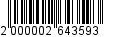 - ул. Подлесная;- ул. Новая;- ул. Солнечная;- ул. Луговая;- ул. Совхозная;- ул. Рабочая;- пер. Зеленый;- ул. Дружбы;- пер. Северный;- пер. Восточный;- пер. Тихий.г. Майкоп:- ул. Лоскутовых;- ул. «60 лет Советской Адыгеи»;- ул. Матросова;- ул. Д. Донского;- ул. Репина;- пер. Совхозный;- ул. Краснодарская - от ул. Патриса Лумумбы до ул. Свободы;- ул. Герцена - от ул. Патриса Лумумбы до конца улицы;- ул. Привокзальная - от ул. Патриса Лумумбы до конца улицы;- ул. Калинина - от ул. Патриса Лумумбы до конца улицы;- ул. Хакурате - от ул. Патриса Лумумбы до конца улицы;- ул. Некрасова - от ул. Патриса Лумумбы до конца улицы;- ул. Ветеранов - от ул. Патриса Лумумбы до конца улицы;- ул. Курганная (четная сторона) - от Патриса Лумумбы до ул. Красногвардейской; (нечетная сторона) - от ул. Патриса Лумумбы до ул. III Интернационала;- ул. Крестьянская - от ул. Патриса Лумумбы до ул. III Интернационала;- ул. Пролетарская (четная сторона) - от ул. Патриса Лумумбы до ул. III Интернационала;- ул. Красногвардейская (четная сторона);- ул. Юннатов - от ул. Хакурате до ул. Юбилейная;- ул. 9 Января - от ул. Курганная до ул. Герцена;- ул. III Интернационала (четная сторона) от ул. Димитрова до ул. Герцена;- ул. Горького - от ул. Пролетарская до ул. Краснодарская;- ул. Свободы - от ул. Пролетарская до ул. Краснодарская;- ул. Школьная - от ул. Пролетарская до ул. Краснодарская;- ул. Патриса Лумумбы - от ул. Пролетарская до ул. Краснодарская;- ул. Пионерская (нечетная сторона) - от ул. III Интернационала до ул. Чкалова;- ул. 12 Марта - от ул. III Интернационала до ул. Чкалова;- ул. Шевченко - от ул. III Интернационала до ул. Чкалова;- ул. Степная - от ул. III Интернационала до ул. Чкалова;- ул. Пирогова - от ул. III Интернационала до ул. Чкалова;- ул. Верещагина - от ул. III Интернационала до ул. Чкалова;- ул. Ворошилова (четная сторона) - от ул. III Интернационала до ул. Чкалова;- ул. Ворошилова (нечетная сторона) - от ул. III Интернационала до ул. Дальняя;- ул. Гончарова (четная сторона) - от ул. III Интернационала до ул. Дальняя;- ул. Чкалова (четная сторона) - от ул. Ворошилова до ул. Шевченко;- ул. Куйбышева;- ул. Аэродромная;- ул. Толстого;- ул. Дальняя - от ул. Ворошилова до ул. 12 Марта;- ул. Дальняя (четная сторона) - от ул. Ворошилова до ул. Гончарова;- ул. Ж. Попова - от ул. Гончарова до ул. 12 Марта;- ул. 9 Января - от ул. Гончарова до ул. Пионерская;- ул. III Интернационала (нечетная сторона) - от ул. Гончарова до ул. Пионерской (нечетная сторона);- ул. Гайдара от ул. III Интернационала до 9 Января;- ул. МОПРа от ул. III Интернационала до 9 Января;- ул. Новая от ул. Ж. Попова до Дальняя;- ул. Курганная - от ул.  III Интернационала до ул. Чкалова;- ул. Крестьянская - от ул.  III Интернационала до ул. 9 Января;- ул. Димитрова - от начала улицы до ул. Чкалова;- ул. Депутатская - от начала улицы до ул. Чкалова;- ул. Чкалова - (четная сторона) от ул. Пионерская до ул. Курганная;- ул.  III Интернационала - от ул. Пионерская до ул. Курганная.- ул. 12 Марта - от ул. Чкалова до ул. Юннатов;- ул. Шевченко - от ул. Чкалова до ул. Павлова;- ул. Степная - от ул. Чкалова до ул. Павлова;- ул. Пирогова - от ул. Чкалова до ул. Павлова;- ул. Верещагина - от ул. Чкалова до ул. Павлова;- ул. Ворошилова - от ул. Чкалова до ул. Павлова;- ул. Ворошилова (нечетная сторона) - от ул. Чкалова до ул. Дальней;- ул. Дальняя (нечетная сторона) - от ул. Ворошилова до ул. Гончарова;- ул. Юннатов – от ул. 12 Марта до ул. Пионерская;- пер. Новый;- ул. Новая;- пер. Дачный;- ул. Владимировская;- пер. Южный;- ул. Гончарова - от ул. Дальняя до конца улицы;- ул. Павлова;- ул. Пугачева;- ул. Менделеева;- ул. Фурманова;- ул. Спартаковская;- ул. Чапаева;- ул. Чкалова (нечетная сторона) - от начала улицы до ул. Пионерская;- ул. Чкалова; 65;- ул. Димитрова - от ул. Чкалова до конца улицы;- ул. Юннатов - от ул. Пионерская до ул. Хакурате;- ул. Депутатская - от ул. Чкалова до ул. Юннатов;- ул. Пионерская - от ул. Чкалова до ул. Юннатов;- ул. Чкалова - (нечетная сторона) от ул. Пионерская до ул. Курганная;- ул. Красногвардейская (нечетная сторона);- ул. Загородная;- ДНТ «Дружба»;- ДНТ «Весна»;- ДНТ «Мичуринец»- СНТ «Птицевод»;- СНТ «Коммунальник - 2».Новая застройка в западной части г. Майкопа:- ул. Ворошилова;- ул. Пирогова;- ул. Павлова;- ул. Степная;- ул. Остапенко Н.И.- ул. Остапенко Н.И., 33;- 12 Марта, 160.».2. Опубликовать настоящее постановление в газете «Майкопские новости» и разместить на официальном сайте Администрации муниципального образования «Город Майкоп».3. Постановление «О внесении изменения в постановление Администрации муниципального образования «Город Майкоп» от 11.03.2020 № 234 «О закреплении за муниципальными бюджетными общеобразовательными организациями муниципального образования «Город Майкоп» территорий муниципального образования «Город Майкоп» вступает в силу со дня его подписания и распространяется на правоотношения, возникшие с 1 апреля 2021 г.Исполняющий обязанностиГлавы муниципального образования «Город Майкоп»		   С.В. СтельмахАдминистрация муниципального 
образования «Город Майкоп»Республики Адыгея 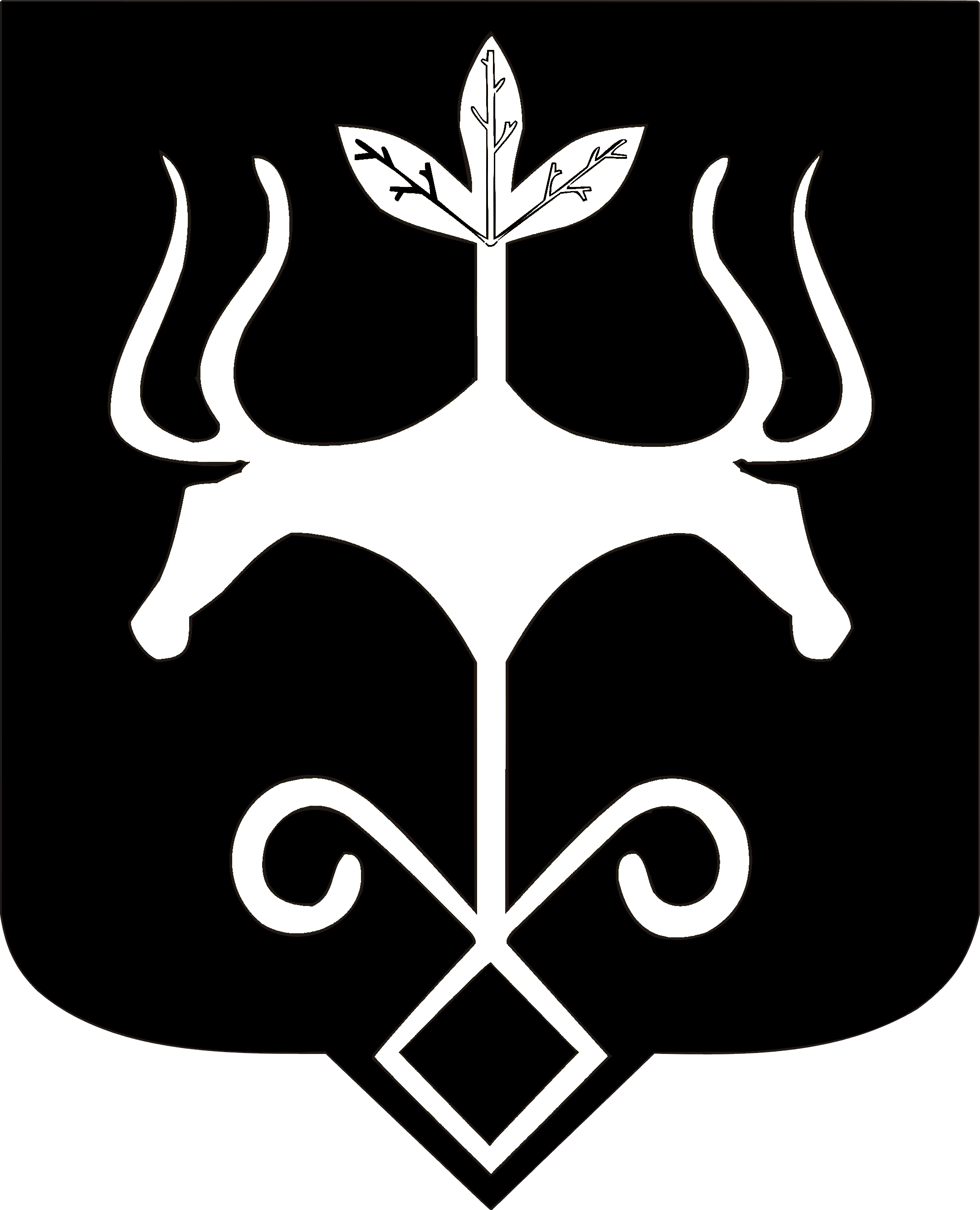 Адыгэ Республикэммуниципальнэ образованиеу 
«Къалэу Мыекъуапэ» и Администрацие